	          Праздник « отличного настроения»3 августа дети средней и подготовительной группы   с воспитателями Башкирцевой Валентиной Ивановной и Посохиной Надеждой Васильевной отправились на речку встречать праздник «отличного настроения». Праздник так называется, потому что летом много поводов для отличного настроения: можно загорать, купаться и играть в разные игры на свежем воздухе. Все  взяли с собой, рюкзаки и водяные  пистолеты вместе начали путешествовать. На речке дети  загорали, и брызгались из своих пистолетов. Особый восторг у детей вызвало то, что их обрызгивало водой.  Довольные и счастливые присели к своим лакомствам. С легкой усталостью пошли в детский сад. В ходе праздника дети и взрослые получили заряд положительных эмоций и впечатлений и закрепили представления о правилах безопасного поведения в природе. Вот уж,  будет чем поделиться с родителями.Воспитатели групп: Башкирцева В. И., Посохина Н. В.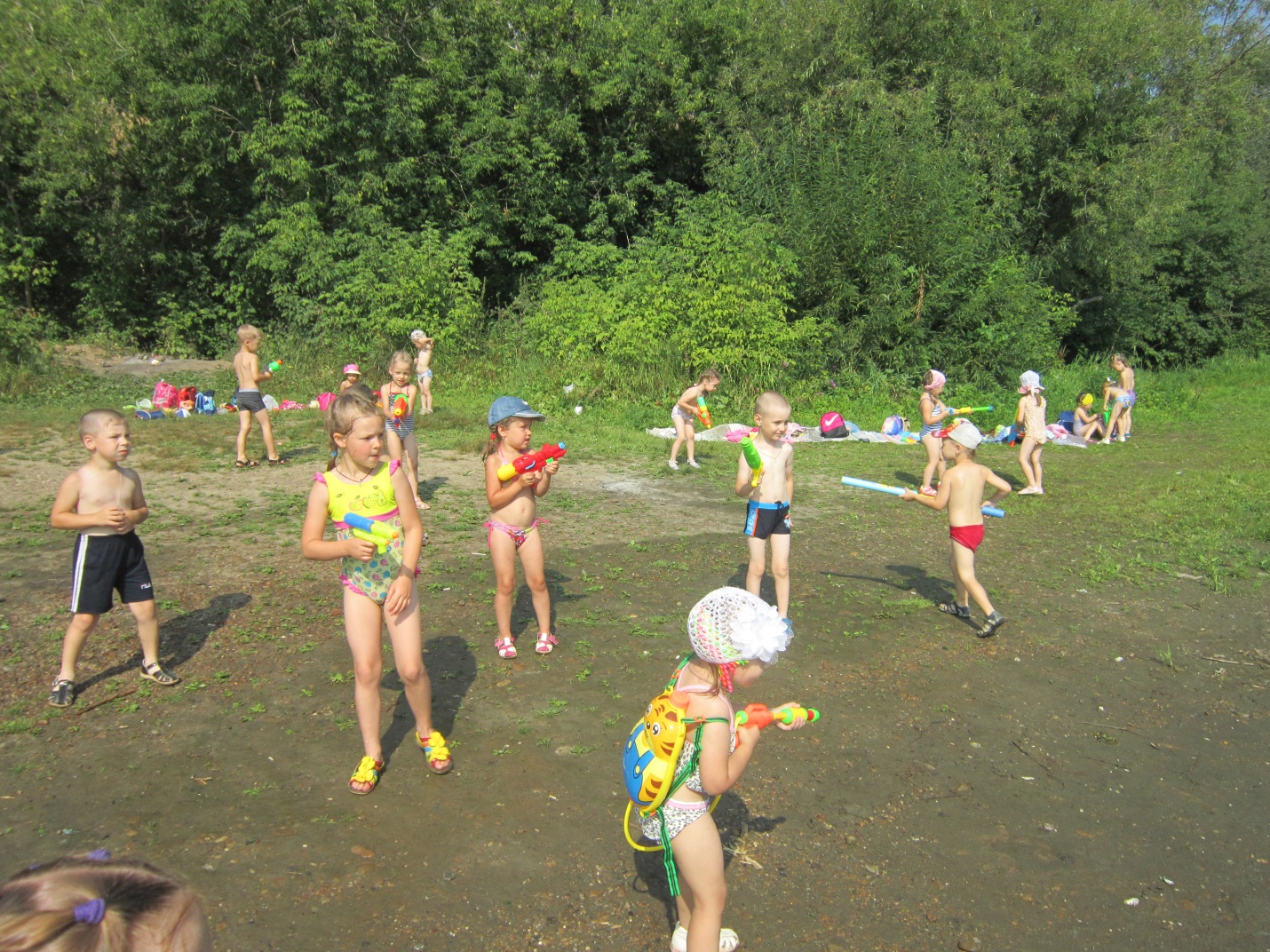 